目	录第一部分 单位概况一、主要职能二、单位机构设置及预算单位构成情况三、2024年度单位主要工作任务及目标第二部分 2024年度单位预算表一、收支总表二、收入总表三、支出总表四、财政拨款收支总表五、财政拨款支出表（功能科目）六、财政拨款基本支出表（经济科目）七、一般公共预算支出表八、一般公共预算基本支出表九、一般公共预算“三公”经费、会议费、培训费支出表十、政府性基金预算支出表十一、国有资本经营预算支出预算表十二、一般公共预算机关运行经费支出预算表十三、政府采购支出表第三部分 2024年度单位预算情况说明第四部分 名词解释第一部分 单位概况一、主要职能1、认真贯彻执行《幼儿园教育指导纲要(试行)》、《幼儿园工作规程》和《3-6岁儿童学习与发展指南》，规范幼儿园各项工作。2、实施保育与教育相结合的原则，对幼儿进行德、智、体、美等方面全面发展的教育，促进幼儿身心和谐发展。3、加强教职工队伍建设，提升保育和教育质量。4、遵循幼儿身心发展特点和规律，以游戏为基本活动，寓教育于幼儿一日活动的各项活动中，注重个体差异，因人施教、引导幼儿个性健康发展。5、严格执行幼儿园安全、卫生保健制度，提高幼儿的安全意识，培养幼儿良好的生活卫生习惯，确保幼儿安全、健康发展。6、与家庭、社区密切合作，综合利用各种教育资源，宣传科学育儿知识，为幼儿的发展创造良好的条件。二、单位机构设置及预算单位构成情况根据单位职责分工，本单位无内设机构。本单位无下属单位。三、2024年度单位主要工作任务及目标指导思想：以《3-6岁儿童学习与发展指南》和《幼儿园教育指导纲要》为指导方针，落实市教育局关于学前教育的工作精神。以保教结合为原则，以贯彻安全工作为主线，以师资队伍建设与内涵建设为重点，以促进幼儿发展为目的，有效开展幼儿园工作，努力提升我园的办园品位，真正使每一位幼儿健康、快乐地成长。工作目标：围绕一个主题：求质量，突特色。树立两种理念：“让生活充满阳光，让孩子健康成长”的办园理念，“服务于教师、幼儿、家长”的理念。构建三高目标：思想觉悟高、业务水平高、教育质量高。坚持四个到位：敬业爱岗、严谨治学、尊重幼儿、优质服务。做好五项工作：做好0-3岁与幼儿教育的衔接研究工作，实现托幼一体化发展；创建江苏省幼儿体育与健康教育实践基地；完善学校“十四五”课题方案，力争立项无锡市规划课题；加强课程管理，完善构建“阳光课程”园本课程方案；高质量开展好江阴市循证教研实验学校各项活动。工作措施：（一）加强内部管理，在精细中求规范。1.特色创建。在成功创成江阴、无锡市体育传统项目特色园基础上，今年重点做好各项准备创建江苏省体育传统项目特色幼儿园（少儿体适能），创建江苏省幼儿体育与健康教育实践基地。依托趣味田径项目把学校体育特色擦得更亮，力争与省少儿体育协会合作，承办一次市级活动。本学期将做好开设托班的各项前期准备工作：托育机构信息系统备案、活动室改造、教师转型培训等，确保2024年秋季开设一个托班，实现托幼一体化发展。2.党建工作。（1）加强党员学习教育，打造高素质党员队伍。充分发挥党支部的核心、阵地作用，深入学习贯彻习近平新时代中国特色社会主义思想和党的二十大精神，营造全员学习、自主学习、善于学习、终身学习的良好氛围，提高全体党员思想理论水平和实践能力，培养和造就一支政治强、业务精、作风正、形象好的高素质党员队伍。（2）扎实开展“三会一课”，提升党建工作水平。认真落实上级党组织的各项工作要求，探索喜闻乐见的形式，提高党员参与党内事务和幼儿园重大事项的积极性，保障党员主体地位和民主权利。进一步推动民主管理，促进校园和谐。加强幼儿园网站管理，充分发挥好宣传作用，把握学校重大活动和热点、焦点，坚持正确的舆论导向，巩固和延伸党的宣传阵地。（3）紧密结合中心工作，助推幼儿园高效发展。全面贯彻党的教育方针，认真落实学校和党支部工作要求，以打造党建特色品牌为奋斗目标，坚持创新发展，围绕幼儿园教育教学中心工作和新三年发展规划，凝心聚力，进一步发挥党支部的政治核心作用、党员的先锋模范作用，积极创先争优，以奋发有为的工作干劲，推动幼儿园各项工作顺利发展。（4）喜迎建国75周年，开展爱国主义教育。今年是中华人民共和国成立75周年，我园党支部组织开展系列庆祝活动，增强全体师生员工爱国爱党情怀。3.工会工作。继续把学习强国与师德教育相结合，用好《江阴教师师德修养手册》，贯彻落实新时代幼儿园教师职业行为十项准则，抓好教职工日常师德行为，推动师德师风建设常态化、长效化。组织教师义工做实江阴新时代文明实践志愿服务活动，常态化开展好“彩虹课堂”服务活动，把教师义工活动打造成提升教育形象的主流品牌。继续开展非洲鼓、瑜伽、手工、广场舞社团活动，为全体教职工营造一个既团结又充满亲情与合力的生活和工作氛围。召开第三届第二次教职工代表大会。（二）加强教师培养，在专业上求提升。1.加强师德修养。(1)常态化组织好两周一次的教师政治学习活动，把学习活动与师德教育结合起来，与贯彻落实职业道德规范结合起来。(2)进一步实施教师读书工程，让书香伴随每一个教师的成长。利用教师书吧，提供温馨的阅读空间，引导与促进教师们的学习，培养书香型教师。每位教师要养成自觉阅读的习惯，广泛阅读各类报刊杂志、幼教书籍及网上信息，将学习过程中获得的信息知识、技能积极转化为自己的教学实践行为,以达到学习与实践的完美结合。（3）继续开展师德先进、阳光教师、阳光团队的评选，学习先进模范教师等系列活动，创新活动载体，发挥榜样效应，提高教师职业修养。2.加强业务培训。(1)加强教师专业成长的引导。让教师们找准目标与定位，结合幼儿园的发展平台,加大锻炼力度,及时把握各种发展机遇并积极主动参与活动,让自身在活动中不断得到锻炼与成长。(2)加强骨干教师和青年教师的培养。A.骨干教师培养。通过搭建外出培训学习、参加各类公开活动和竞赛等平台，使在实践中有成效的教师脱颖而出。B.青年教师培养。关心青年教师的成长，通过分层带教、分层培训，强化训练等形式，鼓励青年教师逐步形成特色。C.新教师培养。开展师徒结对活动，有计划地对新教师的课堂教学、游戏组织、班级管理等进行全面的业务指导与培养,加快新教师成长的步伐。(3)强化随班听课机制。加强听课后的交流与指导，促进每位教师在班级常规管理及教育教学综合能力上的提高。(4)注重竞赛活动的促进作用。幼儿园将借助各级各类各种形式竞赛活动，鼓励教师积极参加论文撰写、案例评比、优质课评选等活动，让竞赛促进老师多想、多写、多反思、多出成绩，专业多成长。（三）潜心教学科研，在内涵中求发展。1.课题研究。(1)组织教师开展读书交流活动，扩大教师的知识面，使其掌握新知识，博采众长，广泛涉猎，所有教师都要把自觉学习作为一种习惯，多读书，读好书，要求教师本学期至少读一本与专业相关的书籍，写好读书笔记。（2）在课题研究上，强调从“以园为本”落实到“以教师为本”最终达到“以幼儿发展为本”，立足于“细、小、实”开展研究，问题即课题，工作即研究，教师即专家，效果即成果。扎实开展青年教师专项课题研究，十四五课题方案进一步修改优化争取成功立项为无锡市“十四五”规划课题。2.园本教研。(1)基于常规保教活动中问题与困惑的研究。以年级为单位，把一日各环节活动中所发现的典型问题或所遇到的困惑拿出来实实在在研讨,切实提高活动的实效性，达到一日活动实施的最优化。(2)加强教师的反思能力，构建反思型教师角色。要求老师们在实践中学习,在反思中提高。随时审视自己的教学行为，检验预订措施的可行性，调整策略。在自己反思的基础上，提出改进意见，提高教学水平，切实转变教师的教学方法和幼儿的学习方法。(3)重视幼儿一日活动的优化(重点在集体活动、游戏活动)。本学期把目标的制定及落实作为业务部门工作督查的重点。3.课程建设。总结梳理已有经验，从课程目标、内容、组织、评价等方面构建一个适合本园的课程框架。本学期我们将调动教师在驾驭课程时主观能动性，允许教师根据我园的教育强势、自身的特长、班级幼儿的实际情况，对课程作出适度的调整与充实，使课程更适合我园发展。（四）搭建幼儿发展平台，在活动中求成长。继续探索阳光节日课程、阳光美德课程、阳光玩创课程，构建完善“全员育人、全程育人、全方位育人”的三全育人体系，创新个性化、亲情化的德育工作模式。1.继续加强幼儿的常规培养。通过晨间谈话、随机谈话、离园前谈话等环节，并采用多种形式逐步培养幼儿能自觉遵守各项规则。2.在区域活动中培养幼儿之间的友爱、谦让、协作精神。根据每周活动目标，及时在各区域有层次地投放适宜的操作材料。在活动中认真观察幼儿，了解幼儿的需要,引导幼儿自主解决在活动遇到的问题。3.结合节日开展好各个庆祝主题活动。本学期接踵而至的节日里蕴含着丰富的教育资源，积极利用三八妇女节、植树节、五一劳动、六一节等节日开展主题教育活动，善于利用周边人文资源对幼儿进行爱妈妈、爱老师、爱他人、爱祖国的教育。根据不同的节日开展丰富多彩的庆祝主题活动和亲子活动，积极邀请家长参与我们的活动。4.做好幼小衔接，为入小学作准备。大班幼儿从生活、学习等各方面做好入学准备，游戏时间逐渐减少，作息时间逐步向小学化靠拢。（五）加强后勤管理，在有序中求有效。1.卫生保健工作。（1）进一步规范卫生保健工作，完善各类保健制度，自觉执行好各项制度，加强过程性的检查与指导。（2）严格控制各种传染病的发生和预防，认真执行晨检制度，不流于形式，做好晨检及全日观察记录，发现异常及时处理，并做好记录。（3）加强膳食质量的管理，坚持校级领导陪餐制、每月一次的膳管会会议，加强与食堂之间的沟通与检查，确保食品卫生关、安全关。（4）继续做好营养不良、肥胖、视力不良幼儿的矫治工作，注重过程性资料的积累与指导。2.安全工作。（1）严格检查食品安全和卫生，确保万无一失。严格执行食堂五常法管理，落实日管控、周排查、月调度和有害生物防治工作。（2）严抓门卫工作。保安要坚守岗位，严格把关，做好外来人员来访登记、询问工作，确保师生人身安全。（3）定期开展安全大检查。聘请校外专业人员对学校的消防设施、菜梯、电力设施进行维护，学校安全组在开学前后定期进行电器设备、活动场所、大型玩具、体育器材、楼道、班级门窗、水、电、气等全面排查，每天一小检，每周一大检，发现问题及时上报并处理。（4）提高幼儿自护能力。将安全教育融入一日活动的管理之中，要通过游戏等方式开展幼儿安全体验活动，帮助幼儿真正掌握自护的必要常识和本领。（5）加强安全宣传工作。在园区内张贴安全宣传警语警句，通过《安全宣传栏》或教育APP向家长作系统安全宣传，开展安全知识讲座，定期发放“安全宣传单”，提高家长的安全意识，与家长签订“安全接送责任书”，共同维护幼儿的生命安全。3.园产管理。（1）严格园财产管理制度化、规范化，充分发挥常用教具、学具等教学器材和现代教学设备的作用，按照省优质园的标准，完善各类教育设施，特别是教学现代化设施，并做到用足、用好，严禁乱拿、乱用、乱丢、乱放等不负责任的行为。做好期初、期末园财产的清理、登记、归放等工作。（2）认真执行上级精神，规范物品的审批、采购制度。做好物品调配工作，提高物品的周转使用率，勤俭持园，充分发挥有限资金的使用。定期整理仓库，管理员对仓库或所需物品了如指掌，避免造成不必要的物品堆积。及时为幼儿、教师配备所需物品。配合园内开展的各项活动，及时提供所需材料。（3）加强消防、电、水、气和日常检修管理，加强节约意识，杜绝浪费现象。本学期财政预算21.75万元用于加装楼梯防坠落网、平台防护围栏等安全隐患整治，3万元更换2号楼教室照明灯具。第二部分2024年度江阴高新区长山中心幼儿园单位预算表注：本单位无政府性基金预算，也没有使用政府性基金安排的支出，故本表无数据。注：本单位无国有资本经营预算支出，故本表无数据。注：1.“机关运行经费”指行政单位（含参照公务员法管理的事业单位）使用一般公共预算安排的基本支出中的日常公用经费支出，包括办公及印刷费、邮电费、差旅费、会议费、福利费、日常维修费、专用材料及一般设备购置费、办公用房水电费、办公用房取暖费、办公用房物业管理费、公务用车运行维护费及其他费用等。2.本单位无一般公共预算机关运行经费支出，故本表无数据。注：本单位无政府采购支出，故本表无数据。第三部分 2024年度单位预算情况说明一、收支预算总体情况说明江阴高新区长山中心幼儿园2024年度收入、支出预算总计968.07万元，与上年相比收、支预算总计各增加51.57万元，增长5.63%。其中：（一）收入预算总计968.07万元。包括：1．本年收入合计968.07万元。（1）一般公共预算拨款收入968.07万元，与上年相比增加51.57万元，增长5.63%。主要原因是公办教师和其他人员工资福利支出增加，项目支出增加。（2）政府性基金预算拨款收入0万元，与上年预算数相同。（3）国有资本经营预算拨款收入0万元，与上年预算数相同。（4）财政专户管理资金收入0万元，与上年预算数相同。（5）事业收入0万元，与上年预算数相同。（6）事业单位经营收入0万元，与上年预算数相同。（7）上级补助收入0万元，与上年预算数相同。（8）附属单位上缴收入0万元，与上年预算数相同。（9）其他收入0万元，与上年预算数相同。2．上年结转结余为0万元。与上年预算数相同。（二）支出预算总计968.07万元。包括：1．本年支出合计968.07万元。（1）教育支出（类）支出797.66万元，主要用于公办教师的工资支出；其他人员的工资福利支出；学校日常支出；教师培训和项目支出。与上年相比增加43.16万元，增长5.72%。主要原因是公办教师的工资支出增加；其他人员的工资福利支出增加；项目支出增加。（2）社会保障和就业支出（类）支出74.18万元，主要用于公办教师社保和养老职业年金支出。与上年相比增加8.41万元，增长12.79%。主要原因是公办教师养老职业年金基数增加，支出增加。（3）住房保障支出（类）支出96.23万元，主要用于公办教师公积金和购房补贴支出。与上年预算数相同。2．年终结转结余为0万元。二、收入预算情况说明江阴高新区长山中心幼儿园2024年收入预算合计968.07万元，包括本年收入968.07万元，上年结转结余0万元。其中：本年一般公共预算收入968.07万元，占100%；本年政府性基金预算收入0万元，占0%；本年国有资本经营预算收入0万元，占0%；本年财政专户管理资金0万元，占0%；本年事业收入0万元，占0%；本年事业单位经营收入0万元，占0%；本年上级补助收入0万元，占0%；本年附属单位上缴收入0万元，占0%；本年其他收入0万元，占0%；上年结转结余的一般公共预算收入0万元，占0%；上年结转结余的政府性基金预算收入0万元，占0%；上年结转结余的国有资本经营预算收入0万元，占0%；上年结转结余的财政专户管理资金0万元，占0%；上年结转结余的单位资金0万元，占0%。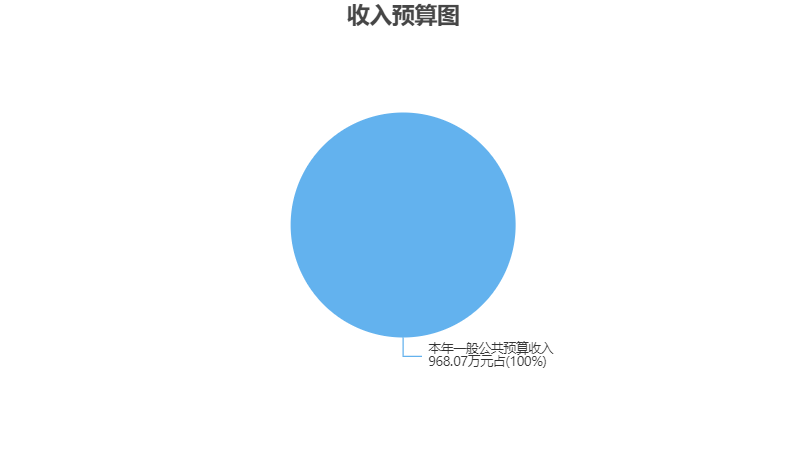 三、支出预算情况说明江阴高新区长山中心幼儿园2024年支出预算合计968.07万元，其中：基本支出880.62万元，占90.97%；项目支出87.45万元，占9.03%；事业单位经营支出0万元，占0%；上缴上级支出0万元，占0%；对附属单位补助支出0万元，占0%。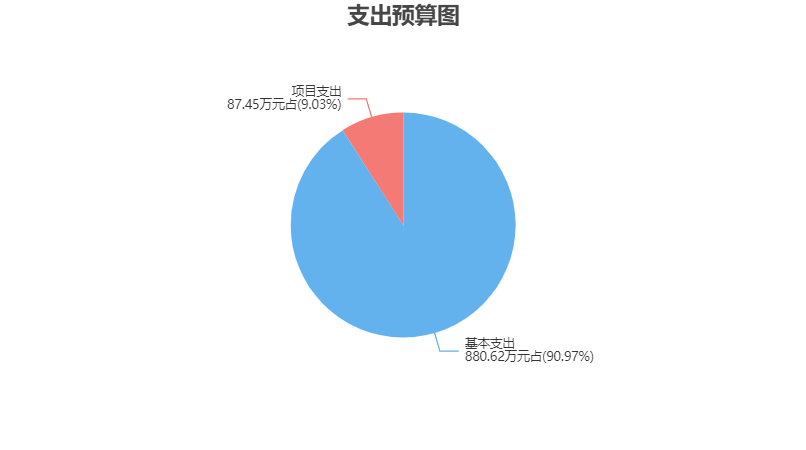 四、财政拨款收支预算总体情况说明江阴高新区长山中心幼儿园2024年度财政拨款收、支总预算968.07万元。与上年相比，财政拨款收、支总计各增加51.57万元，增长5.63%。主要原因是公办教师和其他人员工资福利支出增加，项目支出增加。五、财政拨款支出预算情况说明江阴高新区长山中心幼儿园2024年财政拨款预算支出968.07万元，占本年支出合计的100%。与上年相比，财政拨款支出增加51.57万元，增长5.63%。主要原因是公办教师和其他人员工资福利支出增加，项目支出增加。其中：（一）教育支出（类）1.普通教育（款）学前教育（项）支出715.63万元，与上年相比增加15.88万元，增长2.27%。主要原因是公办教师的工资支出增加；其他人员的工资福利支出增加。2.教育费附加安排的支出（款）其他教育费附加安排的支出（项）支出82.03万元，与上年相比增加27.28万元，增长49.83%。主要原因是项目支出增加。（二）社会保障和就业支出（类）1.行政事业单位养老支出（款）机关事业单位基本养老保险缴费支出（项）支出38.31万元，与上年相比增加6.08万元，增长18.86%。主要原因是公办教师养老保险基数增加，支出增加。2.行政事业单位养老支出（款）机关事业单位职业年金缴费支出（项）支出19.16万元，与上年相比增加3.04万元，增长18.86%。主要原因是公办教师养老职业年金基数增加，支出增加。3.其他社会保障和就业支出（款）其他社会保障和就业支出（项）支出16.71万元，与上年相比减少0.71万元，减少4.08%。主要原因是公办教师社保缴费比例降低，支出减少。（三）住房保障支出（类）1.住房改革支出（款）住房公积金（项）支出30.39万元，与上年预算数相同。2.住房改革支出（款）购房补贴（项）支出65.84万元，与上年预算数相同。六、财政拨款基本支出预算情况说明江阴高新区长山中心幼儿园2024年度财政拨款基本支出预算880.62万元，其中：（一）人员经费817.8万元。主要包括：基本工资、津贴补贴、伙食补助费、绩效工资、机关事业单位基本养老保险缴费、职业年金缴费、职工基本医疗保险缴费、其他社会保障缴费、住房公积金、医疗费、其他工资福利支出、其他对个人和家庭的补助。（二）公用经费62.82万元。主要包括：办公费、工会经费、其他商品和服务支出。七、一般公共预算支出预算情况说明江阴高新区长山中心幼儿园2024年一般公共预算财政拨款支出预算968.07万元，与上年相比增加51.57万元，增长5.63%。主要原因是公办教师和其他人员工资福利支出增加，项目支出增加。八、一般公共预算基本支出预算情况说明江阴高新区长山中心幼儿园2024年度一般公共预算财政拨款基本支出预算880.62万元，其中：（一）人员经费817.8万元。主要包括：基本工资、津贴补贴、伙食补助费、绩效工资、机关事业单位基本养老保险缴费、职业年金缴费、职工基本医疗保险缴费、其他社会保障缴费、住房公积金、医疗费、其他工资福利支出、其他对个人和家庭的补助。（二）公用经费62.82万元。主要包括：办公费、工会经费、其他商品和服务支出。九、一般公共预算“三公”经费、会议费、培训费支出预算情况说明江阴高新区长山中心幼儿园2024年度一般公共预算拨款安排的“三公”经费支出预算0万元，比上年预算减少0.7万元，变动原因压减经费，公务接待费减少。其中，因公出国（境）费支出0万元，占“三公”经费的0%；公务用车购置及运行维护费支出0万元，占“三公”经费的0%；公务接待费支出0万元，占“三公”经费的0%。具体情况如下：1．因公出国（境）费预算支出0万元，与上年预算数相同。2．公务用车购置及运行维护费预算支出0万元。其中：（1）公务用车购置预算支出0万元，与上年预算数相同。（2）公务用车运行维护费预算支出0万元，与上年预算数相同。3．公务接待费预算支出0万元，比上年预算减少0.7万元，主要原因是压减经费，公务接待费减少。江阴高新区长山中心幼儿园2024年度一般公共预算拨款安排的会议费预算支出0万元，与上年预算数相同。江阴高新区长山中心幼儿园2024年度一般公共预算拨款安排的培训费预算支出5.42万元，与上年预算数相同。十、政府性基金预算支出预算情况说明江阴高新区长山中心幼儿园2024年政府性基金支出预算支出0万元。与上年预算数相同。十一、国有资本经营预算支出预算情况说明江阴高新区长山中心幼儿园2024年国有资本经营预算支出0万元。与上年预算数相同。十二、一般公共预算机关运行经费支出预算情况说明2024年本单位一般公共预算机关运行经费预算支出0万元，与上年预算数相同。十三、政府采购支出预算情况说明2024年度政府采购支出预算总额0万元，其中：拟采购货物支出0万元、拟采购工程支出0万元、拟采购服务支出0万元。十四、国有资产占用情况说明本单位共有车辆0辆，其中，副部（省）级及以上领导用车0辆、主要领导干部用车0辆、机要通信用车0辆、应急保障用车0辆、执法执勤用车0辆、特种专业技术用车0辆、离退休干部用车0辆，其他用车0辆；单价50万元（含）以上的通用设备0台（套），单价100万元（含）以上的专用设备0台（套）。十五、预算绩效目标设置情况说明2024年度，本单位整体支出纳入绩效目标管理，涉及财政性资金0万元；本单位共5个项目纳入绩效目标管理，涉及财政性资金合计87.45万元，占财政性资金(人员类和运转类中的公用经费项目支出除外)总额的比例为100%。第四部分 名词解释一、财政拨款：单位从同级财政部门取得的各类财政拨款，包括一般公共预算拨款、政府性基金预算拨款、国有资本经营预算拨款。二、财政专户管理资金：缴入财政专户、实行专项管理的高中以上学费、住宿费、高校委托培养费、函大、电大、夜大及短训班培训费等教育收费。三、单位资金：除财政拨款收入和财政专户管理资金以外的收入，包括事业收入（不含教育收费）、上级补助收入、附属单位上缴收入、事业单位经营收入及其他收入（包含债务收入、投资收益等）。四、基本支出：指为保障机构正常运转、完成工作任务而发生的人员支出和公用支出。五、项目支出：指在基本支出之外为完成特定工作任务和事业发展目标所发生的支出。六、“三公”经费：指部门用一般公共预算财政拨款安排的因公出国（境）费、公务用车购置及运行维护费和公务接待费。其中，因公出国（境）费反映单位公务出国（境）的住宿费、旅费、伙食补助费、杂费、培训费等支出；公务用车购置及运行维护费反映单位公务用车购置费、燃料费、维修费、过路过桥费、保险费、安全奖励费用等支出；公务接待费反映单位按规定开支的各类公务接待（含外宾接待）支出。七、机关运行经费：指行政单位（含参照公务员法管理的事业单位）使用一般公共预算安排的基本支出中的日常公用经费支出，包括办公及印刷费、邮电费、差旅费、会议费、福利费、日常维修费、专用材料及一般设备购置费、办公用房水电费、办公用房取暖费、办公用房物业管理费、公务用车运行维护费及其他费用等。八、教育支出(类)普通教育(款)学前教育(项)：反映各部门举办的学前教育支出。政府各部门对社会组织等举办的幼儿园的资助，如捐赠、补贴等，也在本科目中反映。九、教育支出(类)教育费附加安排的支出(款)其他教育费附加安排的支出(项)：反映除上述项目以外的教育费附加支出。十、社会保障和就业支出(类)行政事业单位养老支出(款)机关事业单位基本养老保险缴费支出(项)：反映机关事业单位实施养老保险制度由单位缴纳的基本养老保险费支出。十一、社会保障和就业支出(类)行政事业单位养老支出(款)机关事业单位职业年金缴费支出(项)：反映机关事业单位实施养老保险制度由单位实际缴纳的职业年金支出。(含职业年金补记支出。）十二、社会保障和就业支出(类)其他社会保障和就业支出(款)其他社会保障和就业支出(项)：反映除上述项目以外其他用于社会保障和就业方面的支出。十三、住房保障支出(类)住房改革支出(款)住房公积金(项)：反映行政事业单位按人力资源和社会保障部、财政部规定的基本工资和津贴补贴以及规定比例为职工缴纳的住房公积金。十四、住房保障支出(类)住房改革支出(款)购房补贴(项)：反映按房改政策规定，行政事业单位向符合条件职工（含离退休人员）、军队(含武警)向转役复员离退休人员发放的用于购买住房的补贴。2024年度
江阴高新区长山中心幼儿园
单位预算公开公开01表公开01表公开01表公开01表公开01表收支总表收支总表收支总表收支总表收支总表单位：江阴高新区长山中心幼儿园单位：江阴高新区长山中心幼儿园单位：江阴高新区长山中心幼儿园单位：万元单位：万元收入收入支出支出支出项目预算数项目项目预算数一、一般公共预算拨款收入968.07一、一般公共服务支出一、一般公共服务支出二、政府性基金预算拨款收入二、外交支出二、外交支出三、国有资本经营预算拨款收入三、国防支出三、国防支出四、财政专户管理资金收入四、公共安全支出四、公共安全支出五、事业收入五、教育支出五、教育支出797.66六、事业单位经营收入六、科学技术支出六、科学技术支出七、上级补助收入七、文化旅游体育与传媒支出七、文化旅游体育与传媒支出八、附属单位上缴收入八、社会保障和就业支出八、社会保障和就业支出74.18九、其他收入九、社会保险基金支出九、社会保险基金支出十、卫生健康支出十、卫生健康支出十一、节能环保支出十一、节能环保支出十二、城乡社区支出十二、城乡社区支出十三、农林水支出十三、农林水支出十四、交通运输支出十四、交通运输支出十五、资源勘探工业信息等支出十五、资源勘探工业信息等支出十六、商业服务业等支出十六、商业服务业等支出十七、金融支出十七、金融支出十八、援助其他地区支出 十八、援助其他地区支出 十九、自然资源海洋气象等支出十九、自然资源海洋气象等支出二十、住房保障支出二十、住房保障支出96.23二十一、粮油物资储备支出二十一、粮油物资储备支出二十二、国有资本经营预算支出二十二、国有资本经营预算支出二十三、灾害防治及应急管理支出二十三、灾害防治及应急管理支出二十四、预备费二十四、预备费二十五、其他支出二十五、其他支出二十六、转移性支出二十六、转移性支出二十七、债务还本支出二十七、债务还本支出二十八、债务付息支出二十八、债务付息支出二十九、债务发行费用支出二十九、债务发行费用支出三十、抗疫特别国债安排的支出三十、抗疫特别国债安排的支出本年收入合计968.07本年支出合计本年支出合计968.07上年结转结余年终结转结余年终结转结余收入总计968.07支出总计支出总计968.07公开02表公开02表公开02表公开02表公开02表公开02表公开02表公开02表公开02表公开02表公开02表公开02表公开02表公开02表公开02表公开02表公开02表公开02表公开02表收入总表收入总表收入总表收入总表收入总表收入总表收入总表收入总表收入总表收入总表收入总表收入总表收入总表收入总表收入总表收入总表收入总表收入总表收入总表单位：江阴高新区长山中心幼儿园单位：江阴高新区长山中心幼儿园单位：江阴高新区长山中心幼儿园单位：江阴高新区长山中心幼儿园单位：江阴高新区长山中心幼儿园单位：江阴高新区长山中心幼儿园单位：江阴高新区长山中心幼儿园单位：江阴高新区长山中心幼儿园单位：江阴高新区长山中心幼儿园单位：江阴高新区长山中心幼儿园单位：江阴高新区长山中心幼儿园单位：江阴高新区长山中心幼儿园单位：江阴高新区长山中心幼儿园单位：万元单位：万元单位：万元单位：万元单位：万元单位：万元单位代码单位名称合计本年收入本年收入本年收入本年收入本年收入本年收入本年收入本年收入本年收入本年收入上年结转结余上年结转结余上年结转结余上年结转结余上年结转结余上年结转结余单位代码单位名称合计小计一般公共预算政府性基金预算国有资本经营预算财政专户管理资金事业收入事业单位经营收入上级补助收入附属单位上缴收入其他收入小计一般公共预算政府性基金预算国有资本经营预算财政专户管理资金单位资金合计合计968.07968.07968.07  001029江阴高新区长山中心幼儿园968.07968.07968.07公开03表公开03表公开03表公开03表公开03表公开03表公开03表公开03表支出总表支出总表支出总表支出总表支出总表支出总表支出总表支出总表单位：江阴高新区长山中心幼儿园单位：江阴高新区长山中心幼儿园单位：江阴高新区长山中心幼儿园单位：江阴高新区长山中心幼儿园单位：江阴高新区长山中心幼儿园单位：江阴高新区长山中心幼儿园单位：万元单位：万元科目编码科目名称合计基本支出项目支出事业单位经营支出上缴上级支出对附属单位补助支出合计合计968.07880.6287.45205教育支出797.66710.2187.45  20502普通教育715.63710.215.42    2050201学前教育715.63710.215.42  20509教育费附加安排的支出82.0382.03    2050999其他教育费附加安排的支出82.0382.03208社会保障和就业支出74.1874.18  20805行政事业单位养老支出57.4757.47    2080505机关事业单位基本养老保险缴费支出38.3138.31    2080506机关事业单位职业年金缴费支出19.1619.16  20899其他社会保障和就业支出16.7116.71    2089999其他社会保障和就业支出16.7116.71221住房保障支出96.2396.23  22102住房改革支出96.2396.23    2210201住房公积金30.3930.39    2210203购房补贴65.8465.84公开04表公开04表公开04表公开04表财政拨款收支总表财政拨款收支总表财政拨款收支总表财政拨款收支总表单位：江阴高新区长山中心幼儿园单位：江阴高新区长山中心幼儿园单位：江阴高新区长山中心幼儿园单位：万元收	入收	入支	出支	出项	目预算数项目预算数一、本年收入968.07一、本年支出968.07（一）一般公共预算拨款968.07（一）一般公共服务支出（二）政府性基金预算拨款（二）外交支出（三）国有资本经营预算拨款（三）国防支出二、上年结转（四）公共安全支出（一）一般公共预算拨款（五）教育支出797.66（二）政府性基金预算拨款（六）科学技术支出（三）国有资本经营预算拨款（七）文化旅游体育与传媒支出（八）社会保障和就业支出74.18（九）社会保险基金支出（十）卫生健康支出（十一）节能环保支出（十二）城乡社区支出（十三）农林水支出（十四）交通运输支出（十五）资源勘探工业信息等支出（十六）商业服务业等支出（十七）金融支出（十八）援助其他地区支出 （十九）自然资源海洋气象等支出（二十）住房保障支出96.23（二十一）粮油物资储备支出（二十二）国有资本经营预算支出（二十三）灾害防治及应急管理支出（二十四）预备费（二十五）其他支出（二十六）转移性支出（二十七）债务还本支出（二十八）债务付息支出（二十九）债务发行费用支出（三十）抗疫特别国债安排的支出二、年终结转结余收入总计968.07支出总计968.07公开05表公开05表公开05表公开05表公开05表公开05表公开05表财政拨款支出表（功能科目）财政拨款支出表（功能科目）财政拨款支出表（功能科目）财政拨款支出表（功能科目）财政拨款支出表（功能科目）财政拨款支出表（功能科目）财政拨款支出表（功能科目）单位：江阴高新区长山中心幼儿园单位：江阴高新区长山中心幼儿园单位：江阴高新区长山中心幼儿园单位：江阴高新区长山中心幼儿园单位：江阴高新区长山中心幼儿园单位：江阴高新区长山中心幼儿园单位：万元科目编码科目名称合计基本支出基本支出基本支出项目支出科目编码科目名称合计小计人员经费公用经费项目支出合计合计968.07880.62817.8062.8287.45205教育支出797.66710.21647.3962.8287.45  20502普通教育715.63710.21647.3962.825.42    2050201学前教育715.63710.21647.3962.825.42  20509教育费附加安排的支出82.0382.03    2050999其他教育费附加安排的支出82.0382.03208社会保障和就业支出74.1874.1874.18  20805行政事业单位养老支出57.4757.4757.47    2080505机关事业单位基本养老保险缴费支出38.3138.3138.31    2080506机关事业单位职业年金缴费支出19.1619.1619.16  20899其他社会保障和就业支出16.7116.7116.71    2089999其他社会保障和就业支出16.7116.7116.71221住房保障支出96.2396.2396.23  22102住房改革支出96.2396.2396.23    2210201住房公积金30.3930.3930.39    2210203购房补贴65.8465.8465.84公开06表公开06表公开06表公开06表公开06表财政拨款基本支出表（经济科目）财政拨款基本支出表（经济科目）财政拨款基本支出表（经济科目）财政拨款基本支出表（经济科目）财政拨款基本支出表（经济科目）单位：江阴高新区长山中心幼儿园单位：江阴高新区长山中心幼儿园单位：江阴高新区长山中心幼儿园单位：江阴高新区长山中心幼儿园单位：万元部门预算支出经济分类科目部门预算支出经济分类科目本年财政拨款基本支出本年财政拨款基本支出本年财政拨款基本支出科目编码科目名称合计人员经费公用经费合计合计880.62817.8062.82301工资福利支出808.51808.51  30101基本工资77.6677.66  30102津贴补贴75.5975.59  30106伙食补助费3.203.20  30107绩效工资161.61161.61  30108机关事业单位基本养老保险缴费38.3138.31  30109职业年金缴费19.1619.16  30110职工基本医疗保险缴费14.4214.42  30112其他社会保障缴费2.292.29  30113住房公积金30.3930.39  30114医疗费0.800.80  30199其他工资福利支出385.08385.08302商品和服务支出62.8262.82  30201办公费60.6060.60  30228工会经费2.042.04  30299其他商品和服务支出0.180.18303对个人和家庭的补助9.299.29  30399其他对个人和家庭的补助9.299.29公开07表公开07表公开07表公开07表公开07表公开07表公开07表一般公共预算支出表一般公共预算支出表一般公共预算支出表一般公共预算支出表一般公共预算支出表一般公共预算支出表一般公共预算支出表单位：江阴高新区长山中心幼儿园单位：江阴高新区长山中心幼儿园单位：江阴高新区长山中心幼儿园单位：江阴高新区长山中心幼儿园单位：江阴高新区长山中心幼儿园单位：江阴高新区长山中心幼儿园单位：万元科目编码科目名称合计基本支出基本支出基本支出项目支出科目编码科目名称合计小计人员经费公用经费项目支出合计合计968.07880.62817.8062.8287.45205教育支出797.66710.21647.3962.8287.45  20502普通教育715.63710.21647.3962.825.42    2050201学前教育715.63710.21647.3962.825.42  20509教育费附加安排的支出82.0382.03    2050999其他教育费附加安排的支出82.0382.03208社会保障和就业支出74.1874.1874.18  20805行政事业单位养老支出57.4757.4757.47    2080505机关事业单位基本养老保险缴费支出38.3138.3138.31    2080506机关事业单位职业年金缴费支出19.1619.1619.16  20899其他社会保障和就业支出16.7116.7116.71    2089999其他社会保障和就业支出16.7116.7116.71221住房保障支出96.2396.2396.23  22102住房改革支出96.2396.2396.23    2210201住房公积金30.3930.3930.39    2210203购房补贴65.8465.8465.84公开08表公开08表公开08表公开08表公开08表一般公共预算基本支出表一般公共预算基本支出表一般公共预算基本支出表一般公共预算基本支出表一般公共预算基本支出表单位：江阴高新区长山中心幼儿园单位：江阴高新区长山中心幼儿园单位：江阴高新区长山中心幼儿园单位：江阴高新区长山中心幼儿园单位：万元部门预算支出经济分类科目部门预算支出经济分类科目本年一般公共预算基本支出本年一般公共预算基本支出本年一般公共预算基本支出科目编码科目名称合计人员经费公用经费合计合计880.62817.8062.82301工资福利支出808.51808.51  30101基本工资77.6677.66  30102津贴补贴75.5975.59  30106伙食补助费3.203.20  30107绩效工资161.61161.61  30108机关事业单位基本养老保险缴费38.3138.31  30109职业年金缴费19.1619.16  30110职工基本医疗保险缴费14.4214.42  30112其他社会保障缴费2.292.29  30113住房公积金30.3930.39  30114医疗费0.800.80  30199其他工资福利支出385.08385.08302商品和服务支出62.8262.82  30201办公费60.6060.60  30228工会经费2.042.04  30299其他商品和服务支出0.180.18303对个人和家庭的补助9.299.29  30399其他对个人和家庭的补助9.299.29公开09表公开09表公开09表公开09表公开09表公开09表公开09表公开09表一般公共预算“三公”经费、会议费、培训费支出表一般公共预算“三公”经费、会议费、培训费支出表一般公共预算“三公”经费、会议费、培训费支出表一般公共预算“三公”经费、会议费、培训费支出表一般公共预算“三公”经费、会议费、培训费支出表一般公共预算“三公”经费、会议费、培训费支出表一般公共预算“三公”经费、会议费、培训费支出表一般公共预算“三公”经费、会议费、培训费支出表单位：江阴高新区长山中心幼儿园单位：江阴高新区长山中心幼儿园单位：江阴高新区长山中心幼儿园单位：江阴高新区长山中心幼儿园单位：江阴高新区长山中心幼儿园单位：江阴高新区长山中心幼儿园单位：万元单位：万元“三公”经费合计因公出国（境）费公务用车购置及运行维护费公务用车购置及运行维护费公务用车购置及运行维护费公务接待费会议费培训费“三公”经费合计因公出国（境）费小计公务用车购置费公务用车运行维护费公务接待费会议费培训费0.000.000.000.000.000.000.005.42公开10表公开10表公开10表公开10表公开10表政府性基金预算支出表政府性基金预算支出表政府性基金预算支出表政府性基金预算支出表政府性基金预算支出表单位：江阴高新区长山中心幼儿园单位：江阴高新区长山中心幼儿园单位：江阴高新区长山中心幼儿园单位：江阴高新区长山中心幼儿园单位：万元科目编码科目名称本年政府性基金预算支出本年政府性基金预算支出本年政府性基金预算支出科目编码科目名称合计基本支出项目支出合计公开11表公开11表公开11表公开11表公开11表国有资本经营预算支出预算表国有资本经营预算支出预算表国有资本经营预算支出预算表国有资本经营预算支出预算表国有资本经营预算支出预算表单位：江阴高新区长山中心幼儿园单位：江阴高新区长山中心幼儿园单位：江阴高新区长山中心幼儿园单位：江阴高新区长山中心幼儿园单位：万元项    目项    目本年支出合计基本支出  项目支出功能分类科目编码科目名称本年支出合计基本支出  项目支出栏次栏次123合计合计公开12表公开12表公开12表公开12表一般公共预算机关运行经费支出预算表一般公共预算机关运行经费支出预算表一般公共预算机关运行经费支出预算表一般公共预算机关运行经费支出预算表单位：江阴高新区长山中心幼儿园单位：江阴高新区长山中心幼儿园单位：江阴高新区长山中心幼儿园单位：万元科目编码科目名称机关运行经费支出机关运行经费支出合计合计公开13表公开13表公开13表公开13表公开13表公开13表公开13表公开13表公开13表公开13表政府采购支出表政府采购支出表政府采购支出表政府采购支出表政府采购支出表政府采购支出表政府采购支出表政府采购支出表政府采购支出表政府采购支出表单位：江阴高新区长山中心幼儿园单位：江阴高新区长山中心幼儿园单位：江阴高新区长山中心幼儿园单位：江阴高新区长山中心幼儿园单位：江阴高新区长山中心幼儿园单位：万元采购品目大类专项名称经济科目采购品目名称采购组织形式资金来源资金来源资金来源资金来源总计采购品目大类专项名称经济科目采购品目名称采购组织形式一般公共预算资金政府性基金其他资金上年结转和结余资金总计合计